Menus du 1er septembre au 5 octobre 2020
PS: Possibilité de changement de fruits de saison si non mâtures et en fonction de la livraison de l’exploitant !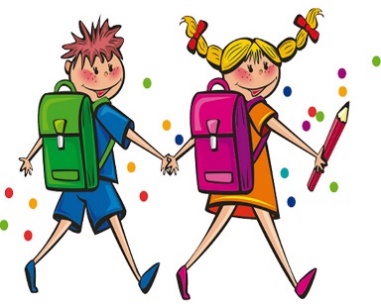 Lundi 6 septembreLundi 13 septembreLundi 20 septembreLundi 27 septembreSalade de lentillesCordon bleuAubergines à la sauce tomateBriePastèqueSalade de rizSteak haché (VBF)Petit poisEdamMelonTabouléJambon cuitPoêlée de courgettesCousteronRaisinBruschetta Omelette natureBrocolis persillésMelonMardi 7 septembreMardi 14 septembreMardi 21 septembreMardi 28 septembre Mardi 5 octobreCrêpe au fromage / salade verteVeau marengo (VBF)Carottes persilléesNectarineSalade de concombresPoulet basquaiseCoquillettesFromage blanc aux framboisesSalade de carottes râpéesEscalope de pouletPommes de terre rösti Vache qui ritSalade de fruits  Salade niçoiseChipolataPurée aux courgettesGlace vanille / chocolatSalade de tomates / mozzarellaSauté de porc aux champignonsMacaronisFlan caramelJeudi 2 septembreJeudi 9 septembreJeudi 16 septembreJeudi 23 septembreJeudi 30 septembrePLAN ALIMENTAIRE SUR 20 JOURSSalade Cévenole (Salade verte, fromage de chèvre, lardons, croûtons)Spaghettis bolognaise (VBF)Compote / biscuitSalade de tomates / mozzarella Raviolinis (sauce pesto)Salade de fruitsSalade verteTortilla aux pommes de terreEpinards hachésCarré fraisNectarineSalade grecqueChili végétarienRiz basmatiPêches au sirop à la chantillySalade verteLasagnes à la bolognaise (VBF)EmmentalCompotePLAN ALIMENTAIRE SUR 20 JOURSVendredi 3 septembreVendredi 10 septembreVendredi 17 septembreVendredi 24 septembreVendredi 1er octobrePLAN ALIMENTAIRE SUR 20 JOURSTaboulé Cabillaud au fourHaricots vertsLeerdammerMelonBetteraves à l’ail et au persilBrandade de morue Ecrasé de pommes de terre Yaourt aux fruitsSalade de haricots blancsSaumon en papilloteRatatouilleGlace vanille / chocolatSalade vertePot au feu de poissons / aïoliGratin de carottes et pommes de terre Yaourt natureSalade de chou blanc au comtéPoisson à la parisienneBoulgour aux petits légumesRaisinPLAN ALIMENTAIRE SUR 20 JOURS